DSWD DROMIC Report #9 on Typhoon “ODETTE” as of 19 December 2021, 6AMSituation Overview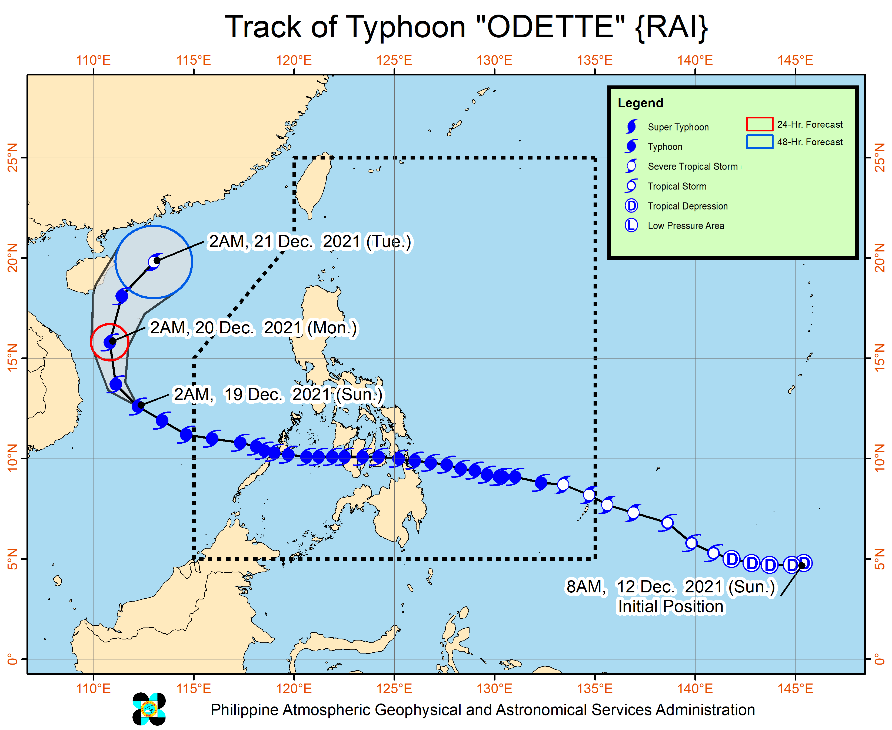 Issued at 5:00 AM, 19 December 2021, Typhoon “ODETTE” continues to intensify over the West Philippine Sea.Location of Center (4:00 AM)The center of the eye of Typhoon “ODETTE” was located based on all available data at 320 km Northwest of Pag-asa Island, Kalayaan, Palawan (12.8°N, 111.8°E) (outside the PAR)Intensity: Maximum sustained winds of 195 km/h near the center, gustiness of up to 240 km/h, and central pressure of 915 hPaHeavy Rainfall: Today: Light to moderate with at times heavy rains over Kalayaan IslandsSevere Winds: Strong winds (strong breeze to near gale) will prevail over the Kalayaan Islands. This may bring up to very light damage to structures and vegetation. Considering the forecast scenario for this typhoon in the near term, there is a high likelihood that wind signal for Kalayaan Islands will be lifted before noon today.Track and Intensity Outlook“ODETTE” left the Philippine Area of Responsibility at 12:40 PM on 18 December 2021. On the forecast track, Typhoon “ODETTE” will move northwestward to northward today through tomorrow early morning, then generally northeastward for the remainder of the forecast period over the sea areas east of central Vietnam and Hainan Island. “ODETTE” may still intensify within the next 12 hours. Afterwards, the gradual exposure of the typhoon to cooler sea surface temperatures in the northwestern portion of the West Philippine Sea, increasing vertical wind shear, and the surge of the Northeast Monsoon will result in a weakening trend. “ODETTE” is forecast to be downgraded to severe tropical storm category by tomorrow afternoon or evening.Source: DOST-PAGASA Severe Weather BulletinStatus of Affected Areas and PopulationA total of 202,650 families or 780,800 persons were affected by the Typhoon “ODETTE” in 2,322 Barangays in Regions V, VI, VII, VIII, X, XI, MIMAROPA, and Caraga (see Table 1).Table 1. Number of Affected Families / PersonsNote: Most areas affected by Typhoon ODETTE are experiencing power outage and limited internet access; hence, the challenge in gathering data on affected population and other significant updates. Ongoing assessment and validation are continuously being conducted. Source: DSWD-Field Offices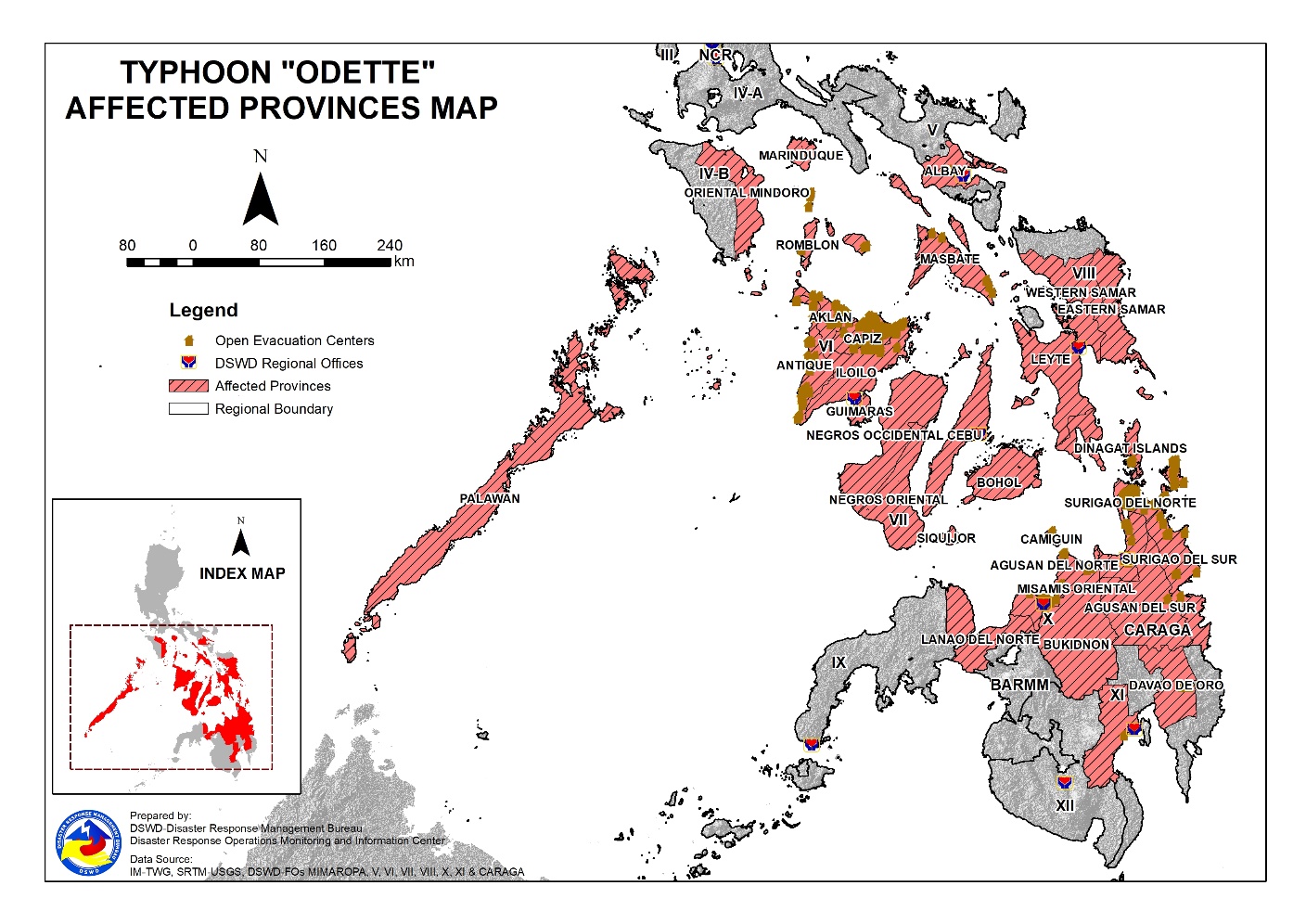 Status of Displaced PopulationInside Evacuation CentersThere are 74,680 families or 279,623 persons taking temporary shelter in 2,060 evacuation centers in Regions V, VI, VII, VIII, X, MIMAROPA, and Caraga (see Table 2).Table 2. Number of Displaced Families / Persons Inside Evacuation CentersNote: Ongoing assessment and validation are continuously being conducted. Source: DSWD-Field OfficesOutside Evacuation CentersThere are 7,427 families or 28,982 persons temporarily staying with their relatives and/or friends in Regions VI, VII, MIMAROPA and Caraga (see Table 3).Table 3. Number of Displaced Families / Persons Outside Evacuation CentersNote: Ongoing assessment and validation are continuously being conducted. Source: DSWD-Field OfficesTotal Displaced PopulationThere are 82,107 families or 308,605 persons still displaced in Regions VI, VII, VIII, X, Caraga, and MIMAROPA due to Typhoon “ODETTE” (see Table 4).Table 4. Total Number of Displaced Families / PersonsNote: Ongoing assessment and validation are continuously being conducted. Source: DSWD-Field OfficesDamaged HousesA total of 160 houses were damaged; of which, 35 are totally damaged and 125 are partially damaged in Regions VIII and Caraga (see Table 5).Table 5. Number of Damaged HousesNote: Ongoing assessment and validation are continuously being conducted. Source: DSWD-FOsCost of Humanitarian Assistance ProvidedA total of ₱3,574,336.65 worth of assistance was provided to the affected families; of which, ₱1,135,267.45 from the DSWD, ₱2,434,069.20 was provided by the Local Government Units (LGUs), and ₱5,000.00 from Non-Government Organizations (NGOs) (see Table 6).Table 6. Cost of Assistance Provided to Affected Families / PersonsSource: DSWD-FOsResponse Actions and InterventionsStandby Funds and Prepositioned Relief StockpileNote: The Inventory Summary is as of 19 December 2021, 12AM.Source: DSWD-DRMB and DSWD-NRLMBStandby Funds ₱10.13 million Quick Response Fund (QRF) at the DSWD-Central Office.₱36.32 million available at DSWD-FO V, VI, VII, VIII, X, XI, MIMAROPA and Caraga.₱32.08 million in other DSWD-FOs which may support the relief needs of the displaced families due to Typhoon “Odette” through inter-FO augmentation.Prepositioned FFPs and Other Relief Items109,940 FFPs available in Disaster Response Centers; of which, 102,642 FFPs are at the National Resource Operations Center (NROC), Pasay City and 7,298 FFPs are at the Visayas Disaster Response Center (VDRC), Cebu City.176,590 FFPs available at DSWD-FO V, VI, VII, VIII, X, XI, MIMAROPA, and Caraga.127,888 FFPs in other DSWD-FOs which may support the relief needs of the displaced families due to Typhoon “Odette” through inter-FO augmentation.₱634.48 million worth of food and non-food items (FNIs) at NROC, VDRC and DSWD-FO warehouses countrywide.Food and Non-Food ItemsDSWD-FO IIDSWD-FO MIMAROPADSWD-FO VDSWD-FO VIDSWD-FO VIIDSWD-FO VIIIDSWD-FO IXDSWD-FO XDSWD-FO XIDSWD-FO CaragaCamp Coordination and Camp ManagementDSWD-FO MIMAROPA DSWD-FO VI DSWD-FO VIIDSWD-FO VIIIDSWD-FO XDSWD-FO XIDSWD-FO CARAGAInternally Displaced Persons (IDPs) ProtectionDSWD-FO VIDSWD-FO XIOther ActivitiesDSWD-DRMBNRLMBDSWD-FO IIDSWD-FO CALABARZONDSWD-FO MIMAROPADSWD-FO VDSWD-FO VIDSWD-FO VIIDSWD-FO VIIIDSWD-FO IXDSWD-FO XDSWD-FO XIDSWD-FO CARAGAPhoto Documentation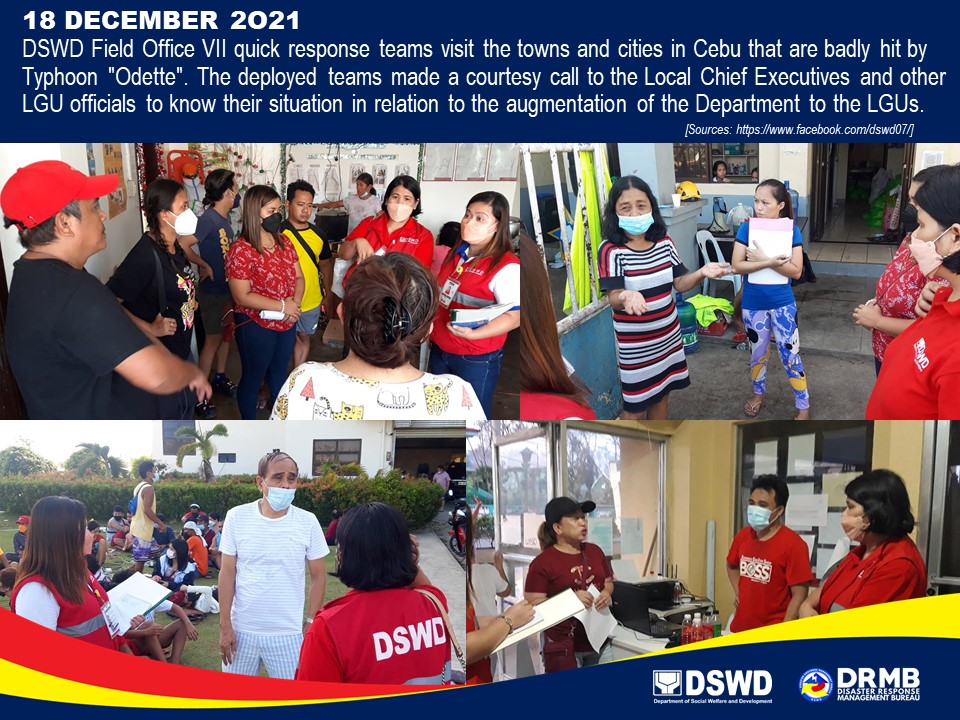 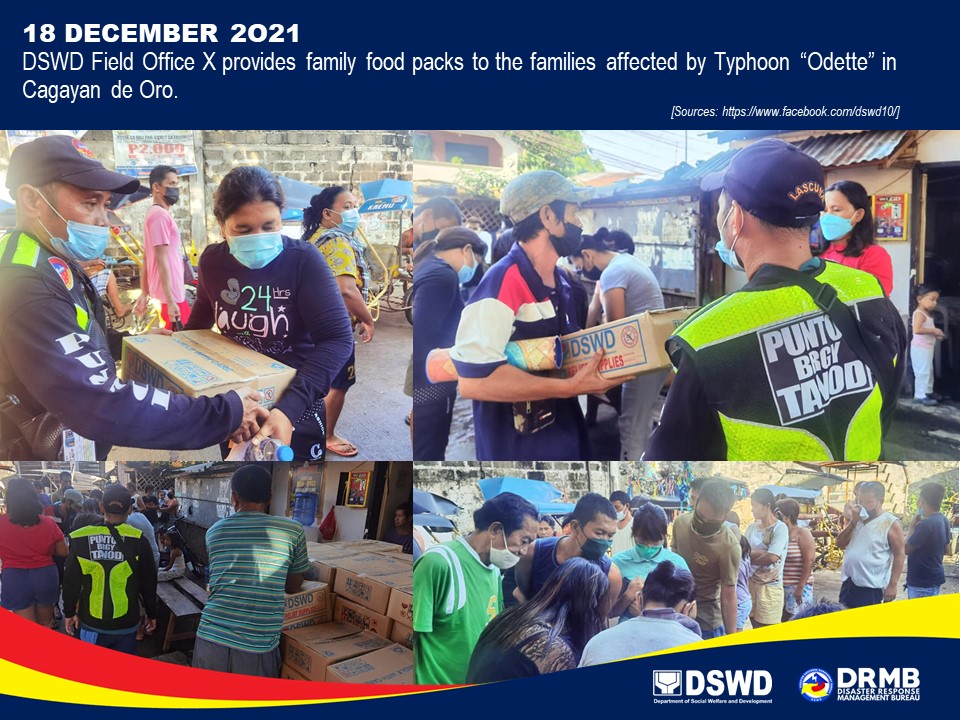 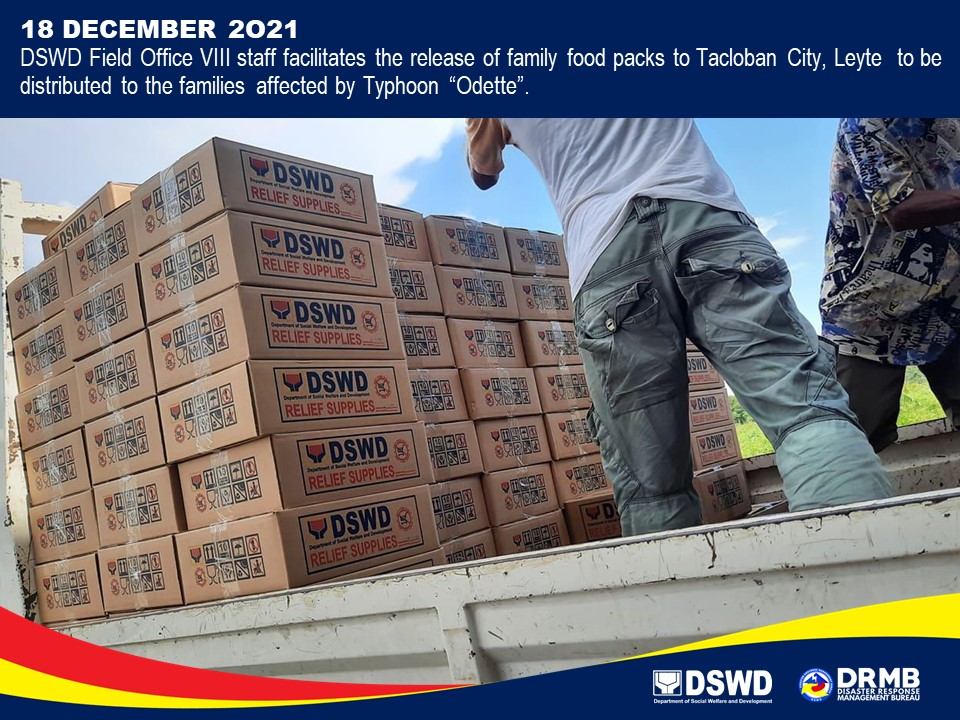 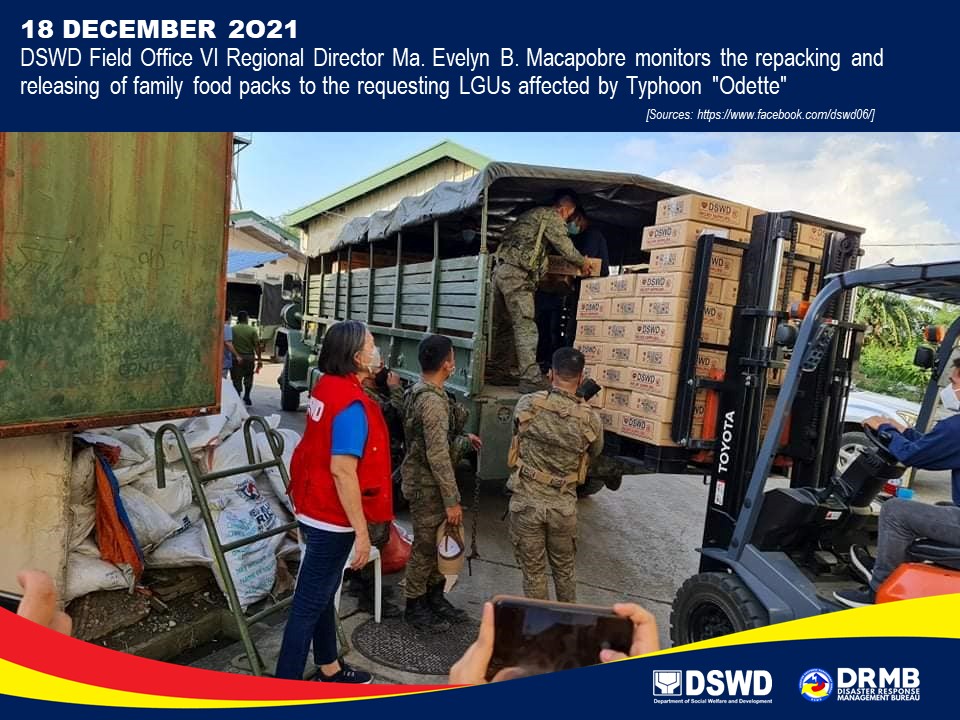 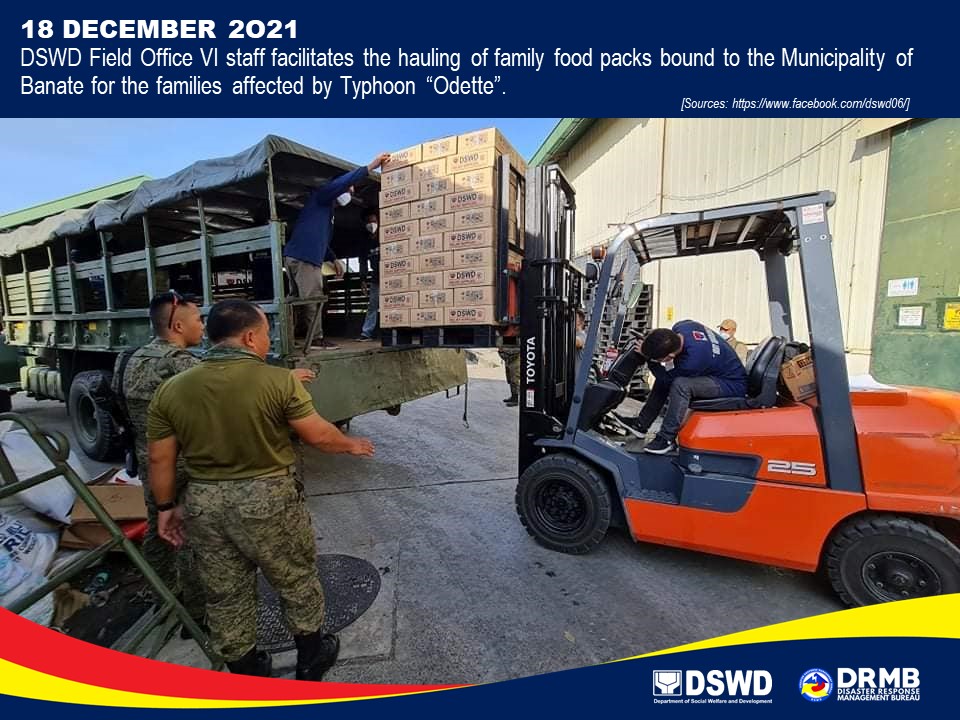 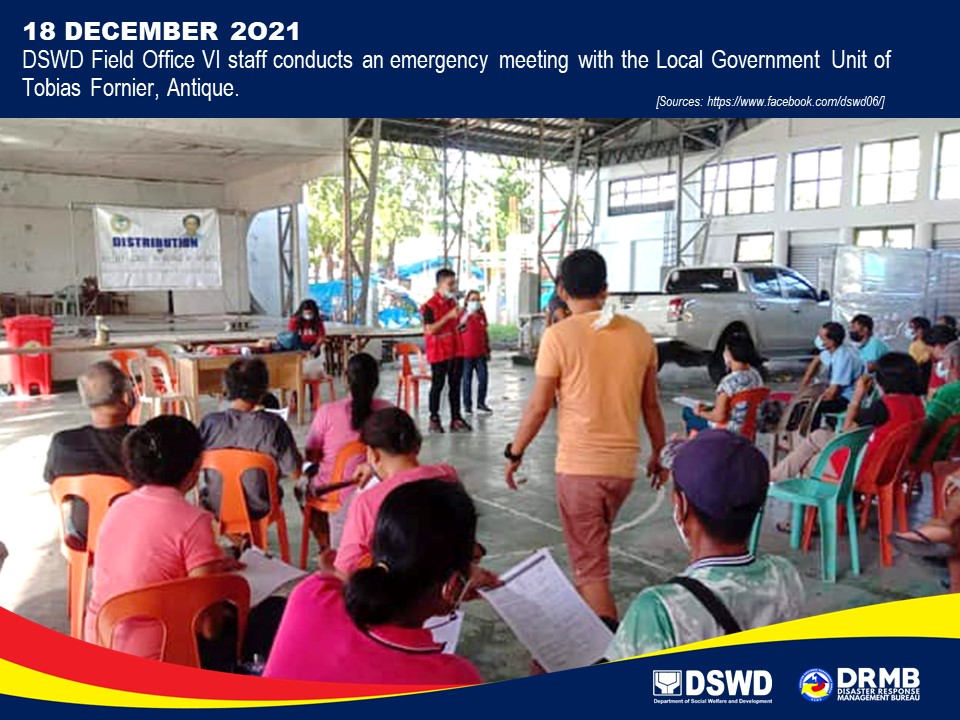 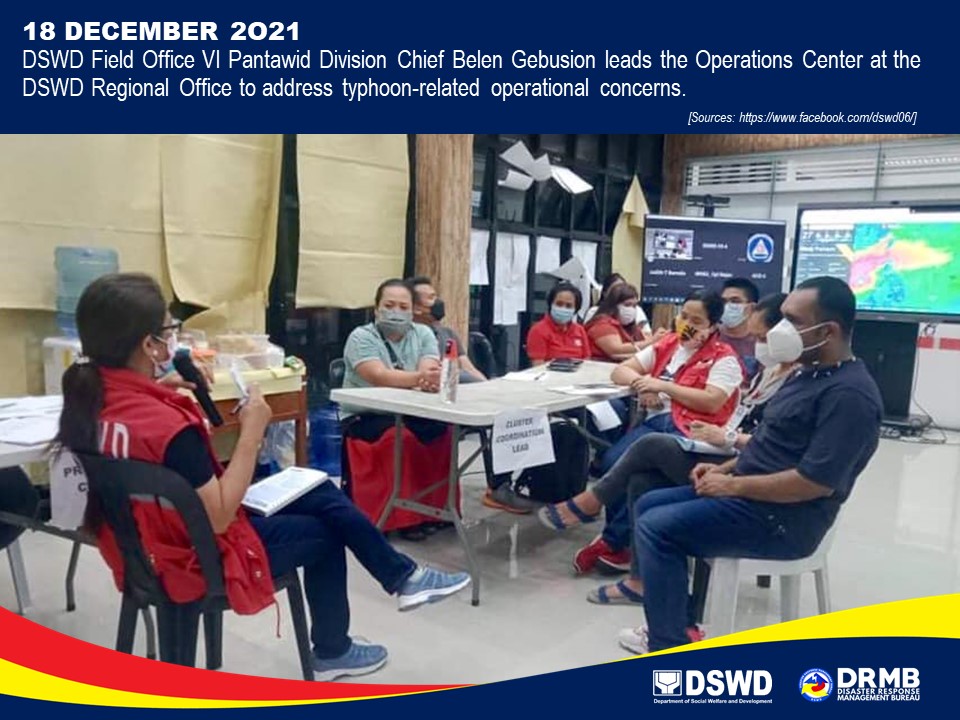 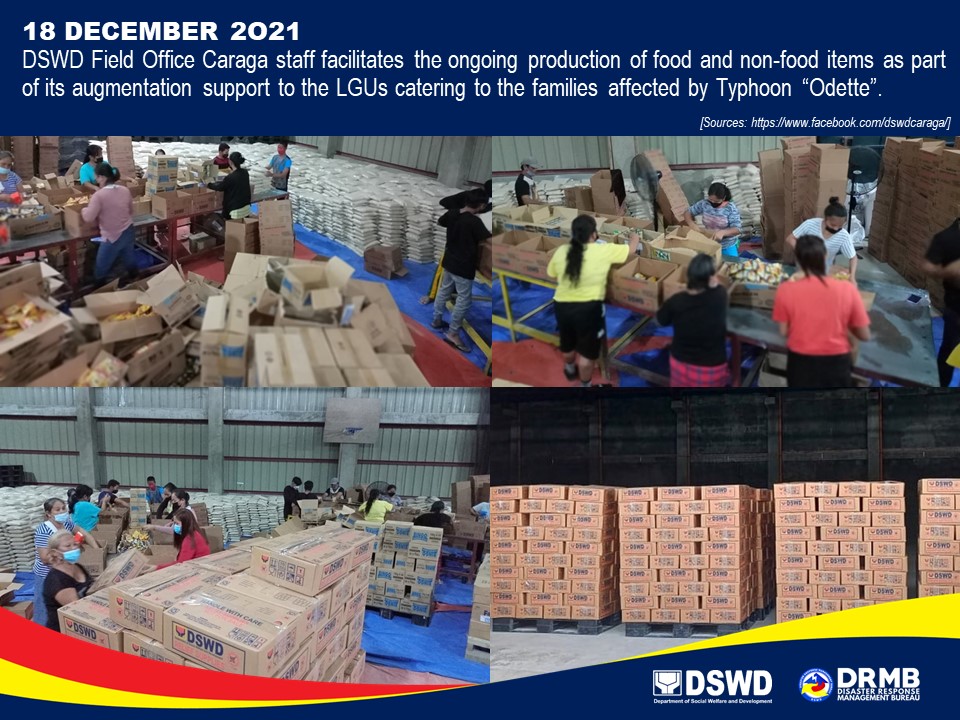 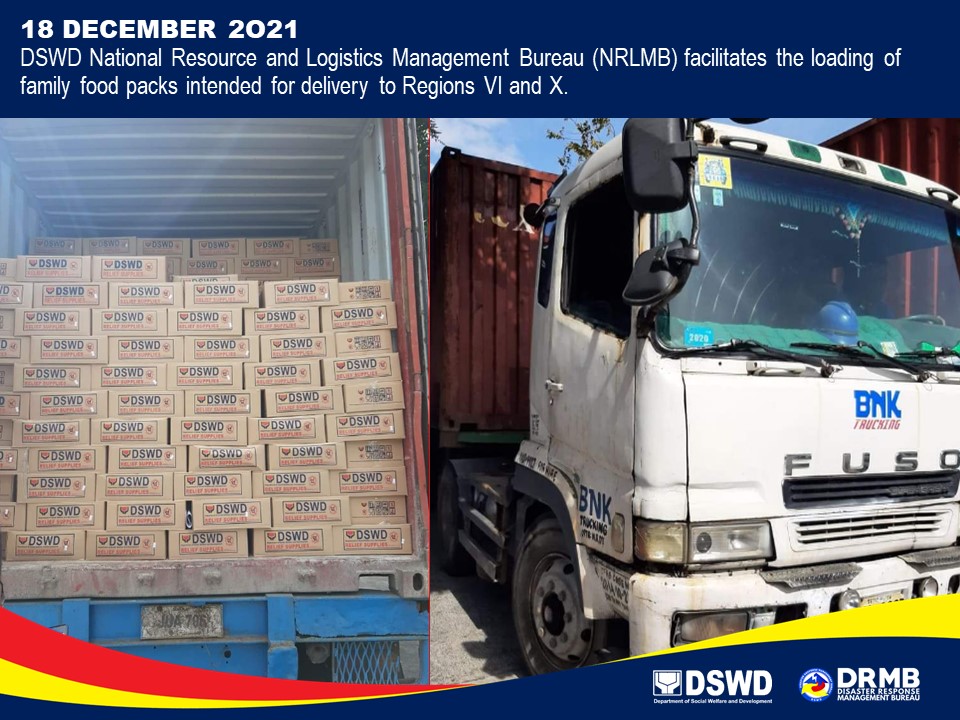 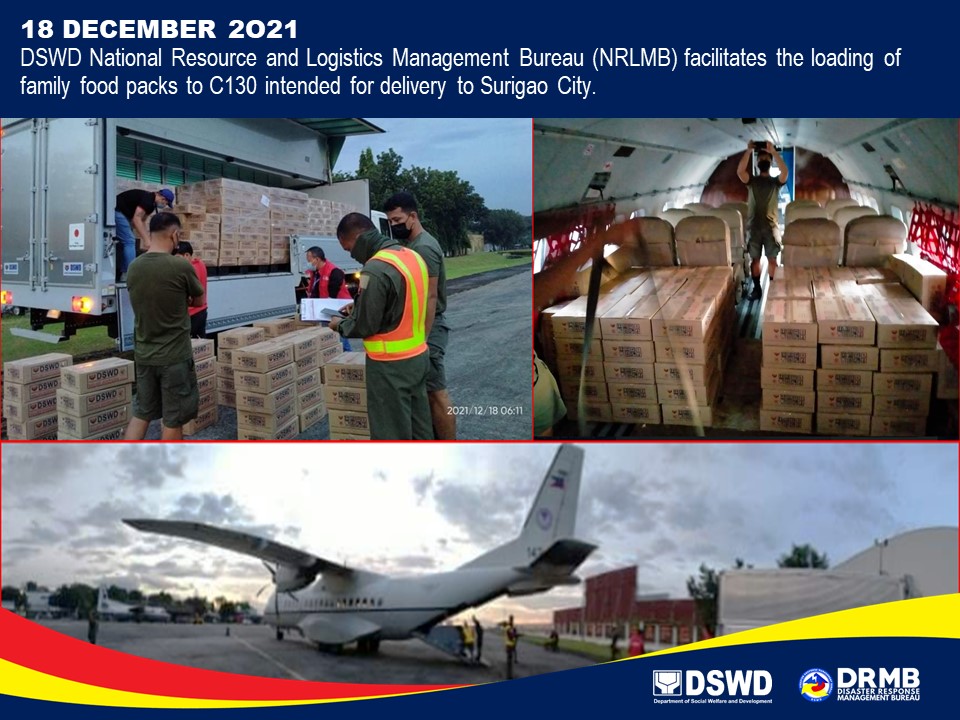 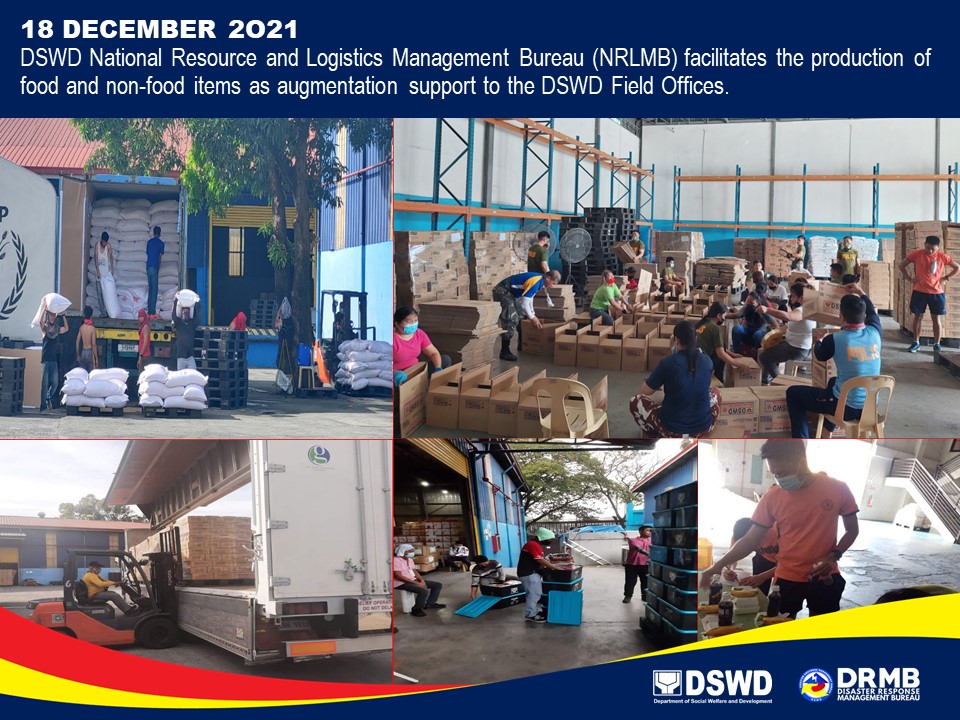 *****The Disaster Response Operations Monitoring and Information Center (DROMIC) of DSWD-DRMB is closely coordinating with the concerned DSWD-FOs for significant disaster response updates and assistance provided.REGION / PROVINCE / MUNICIPALITY REGION / PROVINCE / MUNICIPALITY  NUMBER OF AFFECTED  NUMBER OF AFFECTED  NUMBER OF AFFECTED REGION / PROVINCE / MUNICIPALITY REGION / PROVINCE / MUNICIPALITY  Barangays  Families  Persons GRAND TOTALGRAND TOTAL 2,322 202,650 780,800 MIMAROPAMIMAROPA138 3,999 15,465 MarinduqueMarinduque16  197  646 Boac (capital)8  92  298 Mogpog1  3  7 Torrijos7  102  341 Oriental MindoroOriental Mindoro18  495 1,912 Bansud1  13  64 Bongabong1  3  11 Bulalacao (San Pedro)6  337 1,226 Mansalay2  15  79 Naujan2  4  19 Pinamalayan3  62  238 Puerto Galera1  25  100 Roxas1  9  40 Victoria1  27  135 PalawanPalawan87 3,089 11,995 Agutaya3  21  79 Araceli7  264  918 Busuanga13  351 1,106 Cagayancillo3  20  75 Coron5  151  639 Culion5  35  89 Cuyo6  442 1,596 Dumaran2  12  60 El Nido (Bacuit)1  5  25 Linapacan1  128  553 Magsaysay6  295 1,053 Narra1  43  166 Puerto Princesa City (Capital)18  439 2,214 Quezon1  107  481 Roxas6  615 2,368 San Vicente7  68  276 Taytay2  93  297 RomblonRomblon17  218  912 Banton7  113  512 Cajidiocan3  53  219 Corcuera1  4  12 Ferrol3  40  131 Santa Fe3  8  38 REGION VREGION V39 1,397 4,337 AlbayAlbay7  447 1,241 Guinobatan5  427 1,184 City of Ligao2  20  57 MasbateMasbate32  950 3,096 Aroroy3  83  373 Baleno1  23  62 Cataingan1  64  206 Esperanza15  585 1,706 City of Masbate (capital)1  7  32 Palanas3  53  193 Pio V. Corpuz (Limbuhan)2  66  248 Placer3  29  120 San Jacinto2  36  143 Uson1  4  13 REGION VIREGION VI822 44,112 164,091 AklanAklan135 8,150 32,281 Balete9  384 1,580 Banga14  111  544 Batan4  38  156 Kalibo (capital)16  280 1,167 New Washington17 1,720 6,821 Buruanga11 3,646 14,779 Ibajay11  183  735 Makato4  28  143 Malay17  536 2,337 Numancia17  678 2,160 Tangalan15  546 1,859 AntiqueAntique203 5,537 19,959 Anini-y14  394 1,398 Belison8  156  543 Hamtic15  439 1,356 San Remigio1  27  85 Sibalom7  154  472 Tobias Fornier (Dao)4  95  475 Barbaza10  440 1,329 Bugasong12  272 1,214 Caluya14 2,359 8,731 Culasi88  777 2,861 Laua-an2  7  35 Libertad9  62  229 Pandan13  185  630 Tibiao6  170  601 CapizCapiz117 9,099 30,286 Dao6  30  100 Dumarao23 5,006 16,609 Ivisan2  27  100 Mambusao3  11  55 Panay6  70  251 Pilar19  982 3,293 Pontevedra14  490 1,579 President Roxas7  74  296 Roxas City (capital)33 2,313 7,571 Sapi-an3  66  310 Sigma1  30  122 GuimarasGuimaras9  319 1,195 San Lorenzo5  62  245 Jordan (capital)2  96  385 Nueva Valencia1  88  317 Sibunag1  73  248 IloiloIloilo224 11,308 42,478 Balasan21  899 3,024 Banate18 2,233 7,532 Batad12  141  509 Carles33 4,108 16,504 Dueñas9  114  444 Dumangas2  55  183 Estancia19 1,016 3,626 Iloilo City (capital)36 1,193 4,329 Leon12  76  321 Pavia12  520 2,500 Pototan21  198  770 San Enrique9  125  505 San Rafael9  525 1,805 Sara2  21  82 Tubungan9  84  344 Negros OccidentalNegros Occidental134 9,699 37,892 Bacolod City (capital)36 1,220 4,986 Bago City10  322 1,513 Binalbagan1  4  12 Cadiz City1  61  263 Calatrava1  166  498 Candoni2  10  45 Cauayan7 1,220 5,491 City of Escalante10  924 2,529 City of Himamaylan1  121  605 Hinigaran1  50  250 Hinoba-an (Asia)9  318  809 Ilog12  137  530 City of Kabankalan7  95  373 La Carlota City1  87  347 La Castellana1  28  111 Manapla1  30  150 Moises Padilla (Magallon)1  30  150 Murcia1  25  125 Pontevedra1  63  278 Pulupandan1  301 1,114 Sagay City19  841 2,871 Salvador Benedicto2  24  113 San Carlos City1  310 1,272 San Enrique1  19  57 Silay City1  472 1,732 City of Sipalay1  186  577 City of Talisay1  460  743 Toboso1  250  750 Valladolid1  10  23 City of Victorias1 1,915 9,575 REGION VIIREGION VII358 19,799 80,694 BoholBohol49 1,937 7,526 Alburquerque5  50  215 Balilihan1  145  541 Bilar5  148  711 Dauis1  223  887 Dimiao11  89  316 Duero1  174  564 Lila3  58  284 Maribojoc1  657 2,416 San Miguel10  86  399 Tagbilaran City (capital)10  271 1,063 Valencia1  36  130 CebuCebu258 16,567 69,594 Alegria4  170  705 Argao5  169  624 Asturias9  199  904 Bantayan10  231  703 Barili6  86  269 Borbon4  79  303 City of Carcar2  272 1,372 Cebu City (capital)80 4,400 22,000 Compostela1  20  129 Consolacion7  64  86 Lapu-Lapu City (Opon)25 3,576 14,349 Liloan1  43  186 Mandaue City23 2,368 4,071 City of Naga15  456 2,842 Pilar13  221  661 Ronda6  62  201 San Francisco8  459 2,274 Santa Fe6  502 2,010 Tabuelan2  227  942 City of Talisay22 2,555 13,865 Tudela9  408 1,098 SiquijorSiquijor4  127  423 Enrique Villanueva1  16  60 Larena1  60  199 Lazi1  41  119 Siquijor (capital)1  10  45 Negros OrientalNegros Oriental47 1,168 3,151 Basay1  6  26 City of Bayawan (Tulong)5  252  540 Dumaguete City (capital)27  571 1,508 Jimalalud5  63  259 Mabinay1  1  7 Pamplona1  4  16 San Jose1  40  176 Siaton2  189  358 Sibulan3  6  127 Vallehermoso1  36  134 REGION VIIIREGION VIII282 60,650 239,569 Eastern SamarEastern Samar50 25,193 93,176 Arteche20 4,614 17,294 City of Borongan (capital)1 1,276 4,782 Can-Avid1  125  472 Jipapad1  51  216 Maslog1 1,572 7,870 Oras1  681 2,897 San Julian1 4,255 21,275 Sulat1 1,034 2,351 Taft1  213  914 Balangiga1 1,027 2,501 Balangkayan1  231  893 General MacArthur1 1,004 3,293 Guiuan14 4,000 13,385 Lawaan1 1,689 5,426 Llorente1  367 1,445 Maydolong1 1,214 4,054 Mercedes1 1,725 3,648 Quinapondan1  115  460 LeyteLeyte180 13,741 48,942 Tacloban City (capital)99 3,904 17,002 Tanauan45 6,991 22,268 Dulag36 2,846 9,672 Western SamarWestern Samar15 2,543 9,518 Santo Nino1  29  110 Tagapul-an14 2,514 9,408 Southern LeyteSouthern Leyte37 19,173 87,933 Anahawan1 3,000 15,000 Hinunangan1 3,500 17,500 Hinundayan17 3,727 13,547 Liloan1 4,500 22,500 Saint Bernard1 2,338 11,690 Silago16 2,108 7,696 REGION XREGION X243 15,190 58,355 BukidnonBukidnon41 2,402 10,928 Libona2  69  345 Malitbog5  276 1,113 Sumilao2  26  90 Cabanglasan1  63  315 Impasug-ong5  56  195 City of Malaybalay (capital)7  188  940 San Fernando1  1  3 City of Valencia18 1,723 7,927 CamiguinCamiguin21 1,020 4,329 Mahinog5  361 1,878 Mambajao (capital)3  111  461 Catarman3  57  268 Guinsiliban5  317 1,152 Sagay5  174  570 Lanao del NorteLanao del Norte49 2,370 8,535 Iligan City28 1,678 5,689 Bacolod12  347 1,553 Kolambugan3  152  627 Maigo2  129  421 Tubod (capital)1  16  80 Lala3  48  165 Misamis OccidentalMisamis Occidental5  213 1,128 Lopez Jaena2  138  868 Plaridel3  75  260 Misamis OrientalMisamis Oriental127 9,185 33,435 Cagayan De Oro City (capital)29 1,878 7,103 Balingasag1  10  45 Balingoan5  430 1,574 Binuangan1  7  34 Gingoog City14  517 2,200 Kinoguitan2  150 1,150 Lagonglong10 1,236 5,295 Magsaysay (Linugos)2  75  171 Medina3  21  86 Salay8  789 2,672 Sugbongcogon11 1,099 2,248 City of El Salvador6  446 1,404 Initao2  20  94 Libertad4  270  990 Lugait5  208  901 Manticao4  225 1,012 Naawan3  37  152 Opol2  449 1,789 Tagoloan8 1,183 3,976 Villanueva7  135  539 REGION XIREGION XI3  235  764 Davao de OroDavao de Oro2  233  751 Nabunturan (capital)1  45  137 New Bataan1  188  614 Davao del SurDavao del Sur1  2  13 Davao City1  2  13 CARAGACARAGA437 57,268 217,525 Agusan del NorteAgusan del Norte112 9,717 34,960 Buenavista17  766 2,811 Butuan City (capital)43 7,005 25,750 City of Cabadbaran2  102  235 Carmen6  233  781 Jabonga9  469 1,667 Kitcharao3  57  227 Las Nieves5  11  137 Magallanes6  407 1,054 Nasipit16  530 1,837 Remedios T. Romualdez4  106  385 Tubay1  31  76 Agusan del SurAgusan del Sur52 13,976 53,401 City of Bayugan3  446 2,132 Bunawan4  164  409 Esperanza2  179  895 La Paz2  93  465 Loreto5  147  476 Rosario11 12,230 45,977 San Francisco1  94  404 San Luis1  7  26 Santa Josefa1  17  60 Sibagat13  442 1,546 Talacogon2  130  540 Trento6  21  445 Veruela1  6  26 Dinagat IslandDinagat Island13  475 1,553 Libjo (Albor)4  107  322 San Jose (capital)9  368 1,231 Surigao del NorteSurigao del Norte137 14,982 56,214 Bacuag9 1,813 6,094 Burgos6  600 2,785 Claver11 1,070 4,439 Dapa6  694 2,882 Del Carmen3  43  159 General Luna7  531 2,378 Gigaquit4  314  996 Malimono10 1,214 4,176 Pilar8  608 2,110 Placer18 2,414 8,385 San Benito1  14  49 San Isidro10  867 2,881 Santa Monica (Sapao)6  215  911 Sison3  293 1,036 Socorro4  581 2,282 Surigao City (capital)14 2,417 9,721 Tagana-an11 1,031 3,956 Tubod6  263  974 Surigao del SurSurigao del Sur123 18,118 71,397 Barobo17 4,250 16,313  Carmen7  250  794 Carrascal11 1,285 4,434 Cortes5  572 2,245 Hinatuan17 4,474 17,910 Lanuza8  319 1,220 Lingig12 2,969 11,299 Madrid6  468 1,894 Marihatag7  495 2,054 San Miguel9  264 1,151 Tagbina7  402 1,429 Tago17 2,370 10,654 REGION / PROVINCE / MUNICIPALITY REGION / PROVINCE / MUNICIPALITY  NUMBER OF EVACUATION CENTERS (ECs)  NUMBER OF EVACUATION CENTERS (ECs)  NUMBER OF DISPLACED  NUMBER OF DISPLACED  NUMBER OF DISPLACED  NUMBER OF DISPLACED REGION / PROVINCE / MUNICIPALITY REGION / PROVINCE / MUNICIPALITY  NUMBER OF EVACUATION CENTERS (ECs)  NUMBER OF EVACUATION CENTERS (ECs)  INSIDE ECs  INSIDE ECs  INSIDE ECs  INSIDE ECs REGION / PROVINCE / MUNICIPALITY REGION / PROVINCE / MUNICIPALITY  NUMBER OF EVACUATION CENTERS (ECs)  NUMBER OF EVACUATION CENTERS (ECs)  Families  Families  Persons  Persons REGION / PROVINCE / MUNICIPALITY REGION / PROVINCE / MUNICIPALITY  CUM  NOW  CUM  NOW  CUM  NOW GRAND TOTALGRAND TOTAL2,563 2,060 96,408 74,680 364,898 279,623 MIMAROPAMIMAROPA 145  103 3,328 2,724 12,985 10,837 Oriental MindoroOriental Mindoro 5 -  56 -  254 - Naujan 2  -  4  -  19  - Puerto Galera 2  -  25  -  100  - Victoria 1  -  27  -  135  - PalawanPalawan 116  103 3,075 2,724 11,943 10,837 Agutaya 5  5  21  21  79  79 Araceli 21  21  264  264  918  918 Busuanga 13  -  351  - 1,106  - Cagayancillo 4  4  20  20  75  75 Coron 5  5  151  151  639  639 Culion 5  5  35  35  89  89 Cuyo 7  7  435  435 1,579 1,579 Dumaran 2  2  12  12  60  60 El Nido (Bacuit) 1  1  5  5  25  25 Linapacan 3  3  128  128  553  553 Magsaysay 11  11  295  295 1,053 1,053 Narra 1  1  43  43  166  166 Puerto Princesa City (Capital) 20  20  432  432 2,179 2,179 Quezon 2  2  107  107  481  481 Roxas 3  3  615  615 2,368 2,368 San Vicente 10  10  68  68  276  276 Taytay 3  3  93  93  297  297 RomblonRomblon 24 -  197 -  788 - Banton 10  -  92  -  388  - Cajidiocan 3  -  53  -  219  - Corcuera 3  -  4  -  12  - Ferrol 5  -  40  -  131  - Santa Fe 3  -  8  -  38  - REGION VREGION V 38 - 1,397 - 4,337 - AlbayAlbay 7 -  447 - 1,241 - Guinobatan 4  -  427  - 1,184  - City of Ligao 3  -  20  -  57  - MasbateMasbate 31 -  950 - 3,096 - Aroroy 3  -  83  -  373  - Baleno 1  -  23  -  62  - Cataingan 2  -  64  -  206  - Esperanza 15  -  585  - 1,706  - City of Masbate (capital) 1  -  7  -  32  - Palanas 3  -  53  -  193  - Pio V. Corpuz (Limbuhan) 2  -  66  -  248  - Placer 1  -  29  -  120  - San Jacinto 2  -  36  -  143  - Uson 1  -  4  -  13  - REGION VIREGION VI1,039  901 29,020 26,986 107,879 99,461 AklanAklan 187  111 3,702 2,847 14,617 11,290 Balete 25  25  375  375 1,555 1,555 Banga 18  -  62  -  209  - Batan 5  5  38  38  156  156 Kalibo (capital) 12  12  265  265 1,096 1,096 New Washington 25  25 1,582 1,582 6,259 6,259 Buruanga 41  -  175  -  599  - Ibajay 13  13  155  155  623  623 Makato 4  4  28  28  143  143 Malay 7  7  453  79 1,813  228 Numancia 17  -  244  -  934  - Tangalan 20  20  325  325 1,230 1,230 AntiqueAntique 166  110 3,153 1,995 10,848 6,587 Anini-y 2  2  180  180  493  493 Belison 8  1  145  -  507  - Hamtic 20  20  439  439 1,356 1,356 San Remigio 1  1  27  27  85  85 Sibalom 14  14  154  154  518  518 Tobias Fornier (Dao) 4  4  70  70  350  350 Barbaza 15  15  440  440 1,329 1,329 Bugasong 11  11  231  231  860  860 Caluya 52  3 1,043  30 3,855  101 Laua-an 2  2  7  7  35  35 Libertad 10  10  62  62  229  229 Pandan 21  21  185  185  630  630 Tibiao 6  6  170  170  601  601 CapizCapiz 243  237 4,301 4,283 14,506 14,417 Dao 9  9  26  26  87  87 Dumarao 50  50  458  458 1,710 1,710 Ivisan 2  2  24  24  90  90 Panay 6  6  68  68  241  241 Pilar 48  48  886  885 2,952 2,950 Pontevedra 20  18  438  422 1,407 1,327 President Roxas 7  7  74  74  296  296 Roxas City (capital) 95  91 2,234 2,233 7,306 7,299 Sapi-an 5  5  63  63  295  295 Sigma 1  1  30  30  122  122 GuimarasGuimaras 10  10  274  272 1,033 1,025 San Lorenzo 6  6  46  44  180  172 Jordan (capital) 1  1  96  96  385  385 Nueva Valencia 2  2  88  88  317  317 Sibunag 1  1  44  44  151  151 IloiloIloilo 344  344 7,891 7,890 28,983 28,250 Balasan 44  44  559  559 1,987 1,987 Banate 31  31 2,233 2,233 7,532 7,532 Batad 15  15  141  141  473  473 Carles 81  81 1,659 1,659 6,974 6,257 Dueñas 7  7  111  111  432  432 Estancia 30  30 1,016 1,016 3,626 3,626 Iloilo City (capital) 51  51 1,143 1,143 4,167 4,167 Leon 11  11  70  66  294  274 Pavia 5  5  37  37  118  118 Pototan 25  25  198  198  770  770 San Enrique 13  13  122  122  488  488 San Rafael 23  23  525  525 1,805 1,805 Sara 2  2  21  21  82  82 Tubungan 6  6  56  59  235  239 Negros OccidentalNegros Occidental 89  89 9,699 9,699 37,892 37,892 Bacolod City (capital) 26  26 1,220 1,220 4,986 4,986 Bago City 1  1  322  322 1,513 1,513 Binalbagan 1  1  4  4  12  12 Cadiz City 1  1  61  61  263  263 Calatrava 1  1  166  166  498  498 Candoni 1  1  10  10  45  45 Cauayan 2  2 1,220 1,220 5,491 5,491 City of Escalante 1  1  924  924 2,529 2,529 City of Himamaylan 1  1  121  121  605  605 Hinigaran 1  1  50  50  250  250 Hinoba-an (Asia) 1  1  318  318  809  809 Ilog 1  1  137  137  530  530 City of Kabankalan 1  1  95  95  373  373 La Carlota City 1  1  87  87  347  347 La Castellana 1  1  28  28  111  111 Manapla 1  1  30  30  150  150 Moises Padilla (Magallon) 1  1  30  30  150  150 Murcia 1  1  25  25  125  125 Pontevedra 1  1  63  63  278  278 Pulupandan 1  1  301  301 1,114 1,114 Sagay City 34  34  841  841 2,871 2,871 Salvador Benedicto 1  1  24  24  113  113 San Carlos City 1  1  310  310 1,272 1,272 San Enrique 1  1  19  19  57  57 Silay City 1  1  472  472 1,732 1,732 City of Sipalay 1  1  186  186  577  577 City of Talisay 1  1  460  460  743  743 Toboso 1  1  250  250  750  750 Valladolid 1  1  10  10  23  23 City of Victorias 1  1 1,915 1,915 9,575 9,575 REGION VIIREGION VII 241  241 4,396 4,396 16,805 16,805 BoholBohol 102  102 1,614 1,614 6,172 6,172 Alburquerque 8  8  50  50  215  215 Balilihan 1  1  145  145  541  541 Bilar 8  8  148  148  711  711 Dimiao 12  12  75  75  248  248 Duero 1  1  174  174  564  564 Lila 5  5  58  58  284  284 Maribojoc 57  57  657  657 2,416 2,416 Tagbilaran City (capital) 8  8  271  271 1,063 1,063 Valencia 2  2  36  36  130  130 CebuCebu 138  138 2,781 2,781 10,626 10,626 Argao 5  5  169  169  624  624 Asturias 9  9  199  199  904  904 Bantayan 13  13  231  231  703  703 Barili 6  6  86  86  269  269 Borbon 4  4  79  79  303  303 City of Carcar 2  2  272  272 1,372 1,372 Consolacion 7  7  64  64  86  86 Liloan 3  3  43  43  186  186 Pilar 23  23  216  216  661  661 Ronda 9  9  62  62  201  201 San Francisco 18  18  459  459 2,274 2,274 Santa Fe 16  16  493  493 1,945 1,945 Tudela 23  23  408  408 1,098 1,098 Negros OrientalNegros Oriental 1  1  1  1  7  7 Mabinay 1  1  1  1  7  7 REGION VIIIREGION VIII 3  3  58  58  219  219 LeyteLeyte 3  3  58  58  219  219 Dulag 3  3  58  58  219  219 REGION XREGION X 289  137 15,189 6,866 58,332 24,365 BukidnonBukidnon 42  24 2,401  800 10,925 3,608 Libona 2  2  69  69  345  345 Malitbog 5  5  276  276 1,113 1,113 Sumilao 2  2  26  26  90  90 Cabanglasan 2  2  63  63  315  315 Impasug-ong 5  5  56  56  195  195 City of Malaybalay (capital) 7  7  188  188  940  940 City of Valencia 19  1 1,723  122 7,927  610 CamiguinCamiguin 28 - 1,020 - 4,329 - Mahinog 7  -  361  - 1,878  - Mambajao (capital) 5  -  111  -  461  - Catarman 3  -  57  -  268  - Guinsiliban 6  -  317  - 1,152  - Sagay 7  -  174  -  570  - Lanao del NorteLanao del Norte 56  38 2,370 1,830 8,515 6,296 Iligan City 35  35 1,678 1,678 5,689 5,689 Bacolod 12  -  347  - 1,553  - Kolambugan 3  3  152  152  607  607 Maigo 2  -  129  -  421  - Tubod (capital) 1  -  16  -  80  - Lala 3  -  48  -  165  - Misamis OccidentalMisamis Occidental 5  2  213  138 1,128  868 Lopez Jaena 2  2  138  138  868  868 Plaridel 3  -  75  -  260  - Misamis OrientalMisamis Oriental 158  73 9,185 4,098 33,435 13,593 Cagayan De Oro City (capital) 43  6 1,878  190 7,103  765 Balingasag 1  1  10  10  45  45 Balingoan 6  -  430  - 1,574  - Binuangan 1  1  7  7  34  34 Gingoog City 14  14  517  517 2,200 2,200 Kinoguitan 5  5  150  150 1,150 1,150 Lagonglong 10  - 1,236  - 5,295  - Magsaysay (Linugos) 2  2  75  75  171  171 Medina 3  3  21  21  86  86 Salay 17  17  789  789 2,672 2,672 Sugbongcogon 11  11 1,099 1,099 2,248 2,248 City of El Salvador 6  -  446  - 1,404  - Initao 2  2  20  20  94  94 Libertad 5  -  270  -  990  - Lugait 5  -  208  -  901  - Manticao 6  -  225  - 1,012  - Naawan 3  3  37  37  152  152 Opol 2  -  449  - 1,789  - Tagoloan 8  8 1,183 1,183 3,976 3,976 Villanueva 8  -  135  -  539  - REGION XIREGION XI 9 -  233 -  614 - Davao de OroDavao de Oro 9 -  233 -  614 - Nabunturan (capital) 1  -  45  -  137  - New Bataan 8  -  188  -  477  - CARAGACARAGA 799  675 42,787 33,650 163,727 127,936 Agusan del NorteAgusan del Norte 161  141 9,654 8,838 34,698 31,741 Buenavista 17  -  762  - 2,782  - Butuan City (capital) 64  64 7,005 7,005 25,750 25,750 City of Cabadbaran 3  3  102  102  235  235 Carmen 16  16  229  229  760  760 Jabonga 19  18  433  388 1,544 1,412 Kitcharao 5  4  51  46  203  177 Las Nieves 4  4  8  8  124  124 Magallanes 9  8  403  399 1,030 1,013 Nasipit 22  22  524  524 1,809 1,809 Remedios T. Romualdez 1  1  106  106  385  385 Tubay 1  1  31  31  76  76 Agusan del SurAgusan del Sur 83  76 2,487 2,252 10,537 9,846 City of Bayugan 1  1  446  446 2,132 2,132 Bunawan 5  -  164  -  409  - Esperanza 3  3  179  179  895  895 La Paz 2  2  82  82  410  410 Loreto 5  5  147  147  476  476 Rosario 33  32  756  692 3,186 2,930 San Francisco 6  6  94  94  404  404 San Luis 1  -  7  -  26  - Santa Josefa 1  1  17  17  60  60 Sibagat 13  13  442  442 1,546 1,546 Talacogon 6  6  130  130  540  540 Trento 6  6  21  21  445  445 Veruela 1  1  2  2  8  8 Dinagat IslandDinagat Island 18  18  475  475 1,553 1,553 Libjo (Albor) 4  4  107  107  322  322 San Jose (capital) 14  14  368  368 1,231 1,231 Surigao del NorteSurigao del Norte 319  312 13,223 12,781 50,579 48,701 Bacuag 41  39 1,056  978 3,841 3,599 Burgos 15  14  443  314 2,097 1,455 Claver 22  22 1,013 1,013 4,237 4,237 Dapa 8  8  694  694 2,882 2,882 Del Carmen 6  6  43  43  159  159 General Luna 8  8  531  531 2,378 2,378 Gigaquit 8  8  314  314  996  996 Malimono 28  28 1,214 1,214 4,176 4,176 Pilar 7  7  608  608 2,110 2,110 Placer 55  54 1,880 1,877 6,777 6,765 San Benito 1  1  14  14  49  49 San Isidro 34  32  782  672 2,576 2,204 Santa Monica (Sapao) 6  6  215  215  911  911 Sison 3  3  293  293 1,036 1,036 Socorro 11  11  466  466 1,901 1,901 Surigao City (capital) 30  29 2,363 2,241 9,523 8,913 Tagana-an 20  20 1,031 1,031 3,956 3,956 Tubod 16  16  263  263  974  974 Surigao del SurSurigao del Sur 218  128 16,948 9,304 66,360 36,095 Barobo 38  37 4,240 4,205 16,273 16,058  Carmen 9  9  197  197  653  653 Carrascal 12  12 1,285 1,285 4,434 4,434 Cortes 6  6  572  572 2,245 2,245 Hinatuan 34  - 4,322  - 17,302  - Lanuza 5  5  319  319 1,220 1,220 Lingig 37  - 2,625  - 10,019  - Madrid 5  5  405  405 1,580 1,580 Marihatag 18  17  495  434 2,054 1,749 San Miguel 5  5  180  180  686  686 Tagbina 15  -  402  - 1,429  - Tago 34  32 1,906 1,707 8,465 7,470 REGION / PROVINCE / MUNICIPALITY REGION / PROVINCE / MUNICIPALITY  NUMBER OF DISPLACED  NUMBER OF DISPLACED  NUMBER OF DISPLACED  NUMBER OF DISPLACED REGION / PROVINCE / MUNICIPALITY REGION / PROVINCE / MUNICIPALITY  OUTSIDE ECs  OUTSIDE ECs  OUTSIDE ECs  OUTSIDE ECs REGION / PROVINCE / MUNICIPALITY REGION / PROVINCE / MUNICIPALITY  Families  Families  Persons  Persons REGION / PROVINCE / MUNICIPALITY REGION / PROVINCE / MUNICIPALITY  CUM  NOW  CUM  NOW GRAND TOTALGRAND TOTAL9,548 7,427 36,994 28,982 MIMAROPAMIMAROPA 165  14  662  52 MarinduqueMarinduque 91 -  330 - Boac (capital) 65  -  226  - Torrijos 26  -  104  - Oriental MindoroOriental Mindoro 39 -  156 - Bulalacao (San Pedro) 39  -  156  - PalawanPalawan 14  14  52  52 Cuyo 7  7  17  17 Puerto Princesa City (Capital) 7  7  35  35 RomblonRomblon 21 -  124 - Banton 21  -  124  - REGION VIREGION VI6,353 4,383 25,192 17,790 AklanAklan1,211  447 5,574 2,746 Balete 9  9  24  24 Banga 49  -  335  - Kalibo (capital) 71  71 1,500 1,500 New Washington 138  138  562  562 Buruanga 199  -  745  - Ibajay 7  7  29  29 Malay 83  1  524  2 Numancia 434  - 1,226  - Tangalan 221  221  629  629 AntiqueAntique1,535  337 5,818 1,262 Anini-y 11  11  31  31 Sibalom 34  34  170  170 Tobias Fornier (Dao) 25  25  125  125 Barbaza 72  72  246  246 Bugasong 41  41  235  235 Caluya1,316  118 4,876  320 Libertad 36  36  135  135 CapizCapiz 516  500 1,843 1,793 Dao 9  9  24  24 Dumarao 344  344 1,231 1,231 Ivisan 3  3  10  10 Mambusao 11  11  55  55 Panay 2  2  10  10 Pilar 95  95  338  338 Roxas City (capital) 49  33  160  110 Sapi-an 3  3  15  15 GuimarasGuimaras 45  45  162  162 San Lorenzo 16  16  65  65 Sibunag 29  29  97  97 IloiloIloilo3,046 3,054 11,795 11,827 Balasan 340  340 1,037 1,037 Carles2,449 2,449 9,530 9,530 Dueñas 3  2  12  7 Leon 6  6  27  27 Pavia 229  229 1,104 1,104 San Enrique 3  3  17  17 Tubungan 16  25  68  105 REGION VIIREGION VII 23  23  133  133 BoholBohol 14  14  68  68 Dimiao 14  14  68  68 CebuCebu 9  9  65  65 Santa Fe 9  9  65  65 CARAGACARAGA3,007 3,007 11,007 11,007 Agusan del NorteAgusan del Norte 63  63  262  262 Buenavista 4  4  29  29 Carmen 4  4  21  21 Jabonga 36  36  123  123 Kitcharao 6  6  24  24 Las Nieves 3  3  13  13 Magallanes 4  4  24  24 Nasipit 6  6  28  28 Agusan del SurAgusan del Sur 15  15  73  73 La Paz 11  11  55  55 Veruela 4  4  18  18 Surigao del NorteSurigao del Norte1,759 1,759 5,635 5,635 Bacuag 757  757 2,253 2,253 Burgos 157  157  688  688 Claver 57  57  202  202 Placer 534  534 1,608 1,608 San Isidro 85  85  305  305 Socorro 115  115  381  381 Surigao City (capital) 54  54  198  198 Surigao del SurSurigao del Sur1,170 1,170 5,037 5,037 Barobo 10  10  40  40  Carmen 53  53  141  141 Hinatuan 152  152  608  608 Lingig 344  344 1,280 1,280 Madrid 63  63  314  314 San Miguel 84  84  465  465 Tago 464  464 2,189 2,189 REGION / PROVINCE / MUNICIPALITY REGION / PROVINCE / MUNICIPALITY  TOTAL DISPLACED SERVED  TOTAL DISPLACED SERVED  TOTAL DISPLACED SERVED  TOTAL DISPLACED SERVED REGION / PROVINCE / MUNICIPALITY REGION / PROVINCE / MUNICIPALITY  Families  Families  Persons  Persons REGION / PROVINCE / MUNICIPALITY REGION / PROVINCE / MUNICIPALITY  Total Families  Total Families  Total Persons  Total Persons REGION / PROVINCE / MUNICIPALITY REGION / PROVINCE / MUNICIPALITY  CUM  NOW  CUM  NOW GRAND TOTALGRAND TOTAL105,956 82,107 401,892 308,605 MIMAROPAMIMAROPA3,493 2,738 13,647 10,889 MarinduqueMarinduque 91 -  330 - Boac (capital) 65  -  226  - Torrijos 26  -  104  - Oriental MindoroOriental Mindoro 95 -  410 - Bulalacao (San Pedro) 39  -  156  - Naujan 4  -  19  - Puerto Galera 25  -  100  - Victoria 27  -  135  - PalawanPalawan3,089 2,738 11,995 10,889 Agutaya 21  21  79  79 Araceli 264  264  918  918 Busuanga 351  - 1,106  - Cagayancillo 20  20  75  75 Coron 151  151  639  639 Culion 35  35  89  89 Cuyo 442  442 1,596 1,596 Dumaran 12  12  60  60 El Nido (Bacuit) 5  5  25  25 Linapacan 128  128  553  553 Magsaysay 295  295 1,053 1,053 Narra 43  43  166  166 Puerto Princesa City (Capital) 439  439 2,214 2,214 Quezon 107  107  481  481 Roxas 615  615 2,368 2,368 San Vicente 68  68  276  276 Taytay 93  93  297  297 RomblonRomblon 218 -  912 - Banton 113  -  512  - Cajidiocan 53  -  219  - Corcuera 4  -  12  - Ferrol 40  -  131  - Santa Fe 8  -  38  - REGION VREGION V1,397 - 4,337 - AlbayAlbay 447 - 1,241 - Guinobatan 427  - 1,184  - City of Ligao 20  -  57  - MasbateMasbate 950 - 3,096 - Aroroy 83  -  373  - Baleno 23  -  62  - Cataingan 64  -  206  - Esperanza 585  - 1,706  - City of Masbate (capital) 7  -  32  - Palanas 53  -  193  - Pio V. Corpuz (Limbuhan) 66  -  248  - Placer 29  -  120  - San Jacinto 36  -  143  - Uson 4  -  13  - REGION VIREGION VI35,373 31,369 133,071 117,251 AklanAklan4,913 3,294 20,191 14,036 Balete 384  384 1,579 1,579 Banga 111  -  544  - Batan 38  38  156  156 Kalibo (capital) 336  336 2,596 2,596 New Washington1,720 1,720 6,821 6,821 Buruanga 374  - 1,344  - Ibajay 162  162  652  652 Makato 28  28  143  143 Malay 536  80 2,337  230 Numancia 678  - 2,160  - Tangalan 546  546 1,859 1,859 AntiqueAntique4,688 2,332 16,666 7,849 Anini-y 191  191  524  524 Belison 145  -  507  - Hamtic 439  439 1,356 1,356 San Remigio 27  27  85  85 Sibalom 188  188  688  688 Tobias Fornier (Dao) 95  95  475  475 Barbaza 512  512 1,575 1,575 Bugasong 272  272 1,095 1,095 Caluya2,359  148 8,731  421 Laua-an 7  7  35  35 Libertad 98  98  364  364 Pandan 185  185  630  630 Tibiao 170  170  601  601 CapizCapiz4,817 4,783 16,349 16,210 Dao 35  35  111  111 Dumarao 802  802 2,941 2,941 Ivisan 27  27  100  100 Mambusao 11  11  55  55 Panay 70  70  251  251 Pilar 981  980 3,290 3,288 Pontevedra 438  422 1,407 1,327 President Roxas 74  74  296  296 Roxas City (capital)2,283 2,266 7,466 7,409 Sapi-an 66  66  310  310 Sigma 30  30  122  122 GuimarasGuimaras 319  317 1,195 1,187 San Lorenzo 62  60  245  237 Jordan (capital) 96  96  385  385 Nueva Valencia 88  88  317  317 Sibunag 73  73  248  248 IloiloIloilo10,937 10,944 40,778 40,077 Balasan 899  899 3,024 3,024 Banate2,233 2,233 7,532 7,532 Batad 141  141  473  473 Carles4,108 4,108 16,504 15,787 Dueñas 114  113  444  439 Estancia1,016 1,016 3,626 3,626 Iloilo City (capital)1,143 1,143 4,167 4,167 Leon 76  72  321  301 Pavia 266  266 1,222 1,222 Pototan 198  198  770  770 San Enrique 125  125  505  505 San Rafael 525  525 1,805 1,805 Sara 21  21  82  82 Tubungan 72  84  303  344 Negros OccidentalNegros Occidental9,699 9,699 37,892 37,892 Bacolod City (capital)1,220 1,220 4,986 4,986 Bago City 322  322 1,513 1,513 Binalbagan 4  4  12  12 Cadiz City 61  61  263  263 Calatrava 166  166  498  498 Candoni 10  10  45  45 Cauayan1,220 1,220 5,491 5,491 City of Escalante 924  924 2,529 2,529 City of Himamaylan 121  121  605  605 Hinigaran 50  50  250  250 Hinoba-an (Asia) 318  318  809  809 Ilog 137  137  530  530 City of Kabankalan 95  95  373  373 La Carlota City 87  87  347  347 La Castellana 28  28  111  111 Manapla 30  30  150  150 Moises Padilla (Magallon) 30  30  150  150 Murcia 25  25  125  125 Pontevedra 63  63  278  278 Pulupandan 301  301 1,114 1,114 Sagay City 841  841 2,871 2,871 Salvador Benedicto 24  24  113  113 San Carlos City 310  310 1,272 1,272 San Enrique 19  19  57  57 Silay City 472  472 1,732 1,732 City of Sipalay 186  186  577  577 City of Talisay 460  460  743  743 Toboso 250  250  750  750 Valladolid 10  10  23  23 City of Victorias1,915 1,915 9,575 9,575 REGION VIIREGION VII4,419 4,419 16,938 16,938 BoholBohol1,628 1,628 6,240 6,240 Alburquerque 50  50  215  215 Balilihan 145  145  541  541 Bilar 148  148  711  711 Dimiao 89  89  316  316 Duero 174  174  564  564 Lila 58  58  284  284 Maribojoc 657  657 2,416 2,416 Tagbilaran City (capital) 271  271 1,063 1,063 Valencia 36  36  130  130 CebuCebu2,790 2,790 10,691 10,691 Argao 169  169  624  624 Asturias 199  199  904  904 Bantayan 231  231  703  703 Barili 86  86  269  269 Borbon 79  79  303  303 City of Carcar 272  272 1,372 1,372 Consolacion 64  64  86  86 Liloan 43  43  186  186 Pilar 216  216  661  661 Ronda 62  62  201  201 San Francisco 459  459 2,274 2,274 Santa Fe 502  502 2,010 2,010 Tudela 408  408 1,098 1,098 Negros OrientalNegros Oriental 1  1  7  7 Mabinay 1  1  7  7 REGION VIIIREGION VIII 58  58  219  219 LeyteLeyte 58  58  219  219 Dulag 58  58  219  219 REGION XREGION X15,189 6,866 58,332 24,365 BukidnonBukidnon2,401  800 10,925 3,608 Libona 69  69  345  345 Malitbog 276  276 1,113 1,113 Sumilao 26  26  90  90 Cabanglasan 63  63  315  315 Impasug-ong 56  56  195  195 City of Malaybalay (capital) 188  188  940  940 City of Valencia1,723  122 7,927  610 CamiguinCamiguin1,020 - 4,329 - Mahinog 361  - 1,878  - Mambajao (capital) 111  -  461  - Catarman 57  -  268  - Guinsiliban 317  - 1,152  - Sagay 174  -  570  - Lanao del NorteLanao del Norte2,370 1,830 8,515 6,296 Iligan City1,678 1,678 5,689 5,689 Bacolod 347  - 1,553  - Kolambugan 152  152  607  607 Maigo 129  -  421  - Tubod (capital) 16  -  80  - Lala 48  -  165  - Misamis OccidentalMisamis Occidental 213  138 1,128  868 Lopez Jaena 138  138  868  868 Plaridel 75  -  260  - Misamis OrientalMisamis Oriental9,185 4,098 33,435 13,593 Cagayan De Oro City (capital)1,878  190 7,103  765 Balingasag 10  10  45  45 Balingoan 430  - 1,574  - Binuangan 7  7  34  34 Gingoog City 517  517 2,200 2,200 Kinoguitan 150  150 1,150 1,150 Lagonglong1,236  - 5,295  - Magsaysay (Linugos) 75  75  171  171 Medina 21  21  86  86 Salay 789  789 2,672 2,672 Sugbongcogon1,099 1,099 2,248 2,248 City of El Salvador 446  - 1,404  - Initao 20  20  94  94 Libertad 270  -  990  - Lugait 208  -  901  - Manticao 225  - 1,012  - Naawan 37  37  152  152 Opol 449  - 1,789  - Tagoloan1,183 1,183 3,976 3,976 Villanueva 135  -  539  - REGION XIREGION XI 233 -  614 - Davao de OroDavao de Oro 233 -  614 - Nabunturan (capital) 45  -  137  - New Bataan 188  -  477  - CARAGACARAGA45,794 36,657 174,734 138,943 Agusan del NorteAgusan del Norte9,717 8,901 34,960 32,003 Buenavista 766  4 2,811  29 Butuan City (capital)7,005 7,005 25,750 25,750 City of Cabadbaran 102  102  235  235 Carmen 233  233  781  781 Jabonga 469  424 1,667 1,535 Kitcharao 57  52  227  201 Las Nieves 11  11  137  137 Magallanes 407  403 1,054 1,037 Nasipit 530  530 1,837 1,837 Remedios T. Romualdez 106  106  385  385 Tubay 31  31  76  76 Agusan del SurAgusan del Sur2,502 2,267 10,610 9,919 City of Bayugan 446  446 2,132 2,132 Bunawan 164  -  409  - Esperanza 179  179  895  895 La Paz 93  93  465  465 Loreto 147  147  476  476 Rosario 756  692 3,186 2,930 San Francisco 94  94  404  404 San Luis 7  -  26  - Santa Josefa 17  17  60  60 Sibagat 442  442 1,546 1,546 Talacogon 130  130  540  540 Trento 21  21  445  445 Veruela 6  6  26  26 Dinagat IslandDinagat Island 475  475 1,553 1,553 Libjo (Albor) 107  107  322  322 San Jose (capital) 368  368 1,231 1,231 Surigao del NorteSurigao del Norte14,982 14,540 56,214 54,336 Bacuag1,813 1,735 6,094 5,852 Burgos 600  471 2,785 2,143 Claver1,070 1,070 4,439 4,439 Dapa 694  694 2,882 2,882 Del Carmen 43  43  159  159 General Luna 531  531 2,378 2,378 Gigaquit 314  314  996  996 Malimono1,214 1,214 4,176 4,176 Pilar 608  608 2,110 2,110 Placer2,414 2,411 8,385 8,373 San Benito 14  14  49  49 San Isidro 867  757 2,881 2,509 Santa Monica (Sapao) 215  215  911  911 Sison 293  293 1,036 1,036 Socorro 581  581 2,282 2,282 Surigao City (capital)2,417 2,295 9,721 9,111 Tagana-an1,031 1,031 3,956 3,956 Tubod 263  263  974  974 Surigao del SurSurigao del Sur18,118 10,474 71,397 41,132 Barobo4,250 4,215 16,313 16,098  Carmen 250  250  794  794 Carrascal1,285 1,285 4,434 4,434 Cortes 572  572 2,245 2,245 Hinatuan4,474  152 17,910  608 Lanuza 319  319 1,220 1,220 Lingig2,969  344 11,299 1,280 Madrid 468  468 1,894 1,894 Marihatag 495  434 2,054 1,749 San Miguel 264  264 1,151 1,151 Tagbina 402  - 1,429  - Tago2,370 2,171 10,654 9,659 REGION / PROVINCE / MUNICIPALITY REGION / PROVINCE / MUNICIPALITY NO. OF DAMAGED HOUSES NO. OF DAMAGED HOUSES NO. OF DAMAGED HOUSES REGION / PROVINCE / MUNICIPALITY REGION / PROVINCE / MUNICIPALITY  Total  Totally  Partially GRAND TOTALGRAND TOTAL 160  35  125 REGION VIIIREGION VIII 5  5 - LeyteLeyte 5  5 - Dulag 5  5  - CARAGACARAGA 155  30  125 Agusan del NorteAgusan del Norte 6  3  3 Carmen 6  3  3 Agusan del SurAgusan del Sur 14  6  8 City of Bayugan 11  3  8 Trento 3  3  - Surigao del SurSurigao del Sur 135  21  114 Barobo 132  20  112 San Miguel 3  1  2 REGION / PROVINCE / MUNICIPALITY REGION / PROVINCE / MUNICIPALITY  COST OF ASSISTANCE  COST OF ASSISTANCE  COST OF ASSISTANCE  COST OF ASSISTANCE  COST OF ASSISTANCE REGION / PROVINCE / MUNICIPALITY REGION / PROVINCE / MUNICIPALITY  DSWD  LGU  NGOs OTHERS GRAND TOTAL GRAND TOTALGRAND TOTAL1,135,267.452,434,069.205,000.00-3,574,336.65MIMAROPAMIMAROPA - 25,654.00 - - 25,654.00 MarinduqueMarinduque - 13,000.00 - - 13,000.00 Boac (capital)-  500.00  -  -  500.00 Torrijos- 12,500.00  -  - 12,500.00 Oriental MindoroOriental Mindoro - 12,654.00 - - 12,654.00 Bulalacao (San Pedro)- 5,982.00  -  - 5,982.00 Mansalay- 6,672.00  -  - 6,672.00 REGION VIREGION VI - 331,438.00  5,000.00 - 336,438.00 AklanAklan - 155,535.00  5,000.00 - 160,535.00 Balete- 33,750.00  -  - 33,750.00 Banga- 14,853.00  5,000.00  - 19,853.00 Ibajay- 2,062.00  -  - 2,062.00 Malay- 37,370.00  -  - 37,370.00 Numancia- 33,750.00  -  - 33,750.00 Tangalan- 33,750.00  -  - 33,750.00 AntiqueAntique - 47,181.00 - - 47,181.00 Caluya- 47,181.00  -  - 47,181.00 IloiloIloilo - 128,722.00 - - 128,722.00 Iloilo City (capital)- 128,722.00  -  - 128,722.00 REGION VIIIREGION VIII541,517.45  - - - 541,517.45 LeyteLeyte541,517.45  - - - 541,517.45 Dulag541,517.45 -  -  - 541,517.45 REGION XIREGION XI593,750.00  - - - 593,750.00 Davao de OroDavao de Oro593,750.00  - - - 593,750.00 Province593,750.00 -  -  - 593,750.00 CARAGACARAGA -  2,076,977.20 - -  2,076,977.20 Agusan del NorteAgusan del Norte -  1,121,236.00 - -  1,121,236.00 Buenavista- 22,736.00  -  - 22,736.00 Butuan City (capital)-  1,098,500.00  -  -  1,098,500.00 Agusan del SurAgusan del Sur - 547,036.20 - - 547,036.20 Trento- 547,036.20  -  - 547,036.20 Surigao del SurSurigao del Sur - 408,705.00 - - 408,705.00 San Miguel- 26,565.00  -  - 26,565.00 Tago- 382,140.00  -  - 382,140.00 OFFICESTANDBY FUNDSSTOCKPILESTOCKPILESTOCKPILETOTAL STANDBY FUNDS & STOCKPILEOFFICESTANDBY FUNDSFAMILY FOOD PACKSFAMILY FOOD PACKSOTHER FOOD AND NON-FOOD ITEMS (FNIs)TOTAL STANDBY FUNDS & STOCKPILEOFFICESTANDBY FUNDSQUANTITYTOTAL COSTOTHER FOOD AND NON-FOOD ITEMS (FNIs)TOTAL STANDBY FUNDS & STOCKPILETOTAL78,533,982.90 414,418 256,766,366.67 634,483,579.91 969,783,929.48 DSWD-CO10,127,239.51 - - - 10,127,239.51 NRLMB-NROC- 102,642 73,423,585.00 83,540,914.76 156,964,499.76 NRLMB-VDRC- 7,298 4,122,840.00 51,078,249.75 55,201,089.75 DSWD-FO MIMAROPA6,114,596.77 34,528 24,222,381.06 26,889,495.70 57,226,473.53 DSWD-FO V5,000,608.00 24,755 15,002,098.20 29,990,260.15 49,992,966.35 DSWD-FO VI5,000,661.42 19,433 9,946,901.86 18,217,880.89 33,165,444.17 DSWD-FO VII752,250.00 27,538 12,765,857.94 40,556,000.22 54,074,108.16 DSWD-FO VIII4,215,000.00 20,450 10,408,524.51 27,155,423.39 41,778,947.90 DSWD-FO X5,238,559.92 13,268 9,215,778.36 66,504,676.53 80,959,014.81 DSWD-FO XI5,000,000.00 15,681 7,448,475.00 21,669,938.80 34,118,413.80 DSWD-FO CARAGA5,000,813.43 20,937 9,387,968.90 10,696,793.52 25,085,575.85 Other FOs32,084,253.85 127,888 80,821,955.84 258,183,946.20 371,090,155.89 DATEACTIVITIES16 December 2021DSWD-FO II unloaded additional 5,000 FFPs out of the 20,000 FFPs requested from DRMB to Tuguegarao City satellite warehouse.15 December 2021DSWD-FO II unloaded 5,000 FFPs to the two (2) satellite warehouses at Social Welfare and Development (SWAD)-Isabela (1,700 FPPs) and Tuguegarao City (3,300 FFPs) as initial delivery out of the 20,000 FFPs requested from DRMB.DATEACTIVITIES18 December 2021DSWD-FO MIMAROPA has an ongoing repacking of FFPs in the Province of Palawan to support the resource augmentation of LGUs with request and other affected municipalities.LGU Bulalacao, Oriental Mindoro distributed 3.5 sacks of rice and 80 tin cans of sardines, and LGU Mansalay, Oriental Mindoro distributed 12 boxes of FFPs to affected families.The City of Calapan, Oriental Mindoro distributed porridge, bread, packed lunch, and water to 250 strandees at Calapan Port while LGU Victoria, Oriental Mindoro provided 100 kilos of rice, 9 diapers, 57 tin cans of sardines, 72 packs of beef noodles, 72 packs of chicken noodles, 54 sachets of powdered milk, and 108 sachets of 3-in-1 coffee to IDPs in Brgy. Malabo.17 December 2021226 out of 500 modular tents were provided/delivered to Marinduque, Romblon, and Palawan. The Provinces of Oriental Mindoro and Occidental Mindoro are scheduled to pick up the tents once their vehicles are available.DSWD-FO MIMAROPA coordinated with the Provincial Social Welfare and Development Offices (PSWDOs) in the Region with regard to the hauling/delivery of 500 modular tents to LGUs.DATEACTIVITIES13 December 2021DSWD-FO V ensured the availability of FFPs and other FNIs.DATEACTIVITIES18 December 2021DSWD Field Office VI Regional Director Ma. Evelyn B. Macapobre monitors the repacking and releasing of family food packs to the requesting LGUs affected by Typhoon "Odette". DSWD Field Office VI staff facilitates the hauling of family food packs bound to the Municipality of Banate for the families affected by Typhoon “Odette”. 1,000 FFPs are in transit to SWAD Guimaras and ready for possible augmentation to LGUs.14 December 2021DSWD-FO VI ensured the availability of FFPs and other FNIs.DATEACTIVITIES18 December 2021DSWD-FO VII are continuously repacking FFPs at the provincial warehouse located in Bohol, Negros Oriental and Cebu thru the help of the CFW grantees/Benes.DSWD-FO VII coordinates and requested 330k FFPs from NRLMB to augment their stockpiles.14 December 2021DSWD-FO VII ensured the availability of FFPs and other FNIs.DATEACTIVITIES18 December 2021DSWD-FO VIII released 1,000 FFPs to LGU Dulag, Leyte as augmentation support for the affected families and individuals.DSWD-FO VIII distributed FFPs to the affected families in Dulag, Leyte with the help of the LGU staff.17 December 2021DSWD-FO VIII conducted repacking of FFPs at the Regional Resource Operations Center (RROC) through the help of Quick Response Team (QRT) members and staff of the Disaster Response Management Division (DRMD).DSWD-FO VIII pulled out 120 sacks of rice from National Food Authority (NFA) with logistical support from the Armed Forces of the Philippines (AFP).16 December 2021DSWD-FO VIII unloaded 5,000 FFPs in Maasin City, Southern Leyte as prepositioned goods in anticipation of Typhoon ODETTE.DSWD-FO VIII facilitated the repacking of FFPs at the RROC in preparation for the possible augmentation.15 December 2021DSWD-FO VIII ensured the availability of FFPs and other FNIs.DSWD-FO VIII prepositioned FFPs in Samar Island and Biliran, which could be distributed immediately by the Provincial/City/Municipal Action Teams (P/C/MATs) to LGUs that need augmentation support.DATEACTIVITIES16 December 2021DSWD-FO IX ensured the availability of FFPs and other FNIs.DATEACTIVITIES18 December 2021DSWD-FO X has prepositioned a total of 13,268 FFPs to their warehouses strategically located in Cagayan de Oro City, Iligan City, Bukidnon, Camiguin and Misamis Occidental to easily access and immediately delivered to the LGUs that needs augmentation support.14 December 2021DSWD-FO X ensured the availability of FFPs and other FNIs.DATEACTIVITIES17 December 2021The Provincial Disaster Risk Reduction and Management Council (PDRRMC) in partnership with Provincial Social Welfare and Development (PSWDO) deployed a composite team for the distribution of lunch, snacks, bottled water, and 62 Jerry Cans filled with potable water.The LGU Nabunturan in Davao de Oro distributed FFPs, hygiene kits to the IDPs.Philippine Red Cross distributed hot meals in coordination with the Provincial Local Government Unit (PLGU) of Davao de Oro through PDRRMO and PSWDO.14 December 2021DSWD-FO XI ensured the availability of FFPs and other FNIs.DATEACTIVITIES18 December 2021DSWD-FO Caraga provided ₱119,736.00 worth of assistance to the affected families.17 December 2021Packing of food items is continuously being done.15 December 2021DSWD-FO Caraga ensured the availability of FFPs and other FNIs.DATESITUATIONS / ACTIONS UNDERTAKEN18 December 20212,724 Families or 10,837 persons who took pre-emptive evacuation are still taking temporary shelter in 103 evacuation centers while 14 families or 52 persons are temporarily staying with their relatives and/or friends.DATESITUATIONS / ACTIONS UNDERTAKEN18 December 20213,386 Families or 12,830 persons who took pre-emptive evacuation are still taking temporary shelter in 188 evacuation centers while 249 families or 897 persons are temporarily staying with their relatives and/or friends. DATESITUATIONS / ACTIONS UNDERTAKEN18 December 2021Around 7,000 families from Bohol, Cebu and Negros Oriental have been evacuated to at least 100 evacuation centers.1 December 202154 LGUs have implemented pre-emptive evacuation.DATESITUATIONS / ACTIONS UNDERTAKEN18 December 202172,191 Families or 300, 403 persons who took pre-emptive evacuation are currently taking temporary shelter in 1,246 evacuation centers while 9,033 families or 31,121 persons are temporarily staying with their relatives and/or friends. DATESITUATIONS / ACTIONS UNDERTAKEN16 December 2021A total of 64 families or 320 persons have taken pre-emptive evacuation in seven (7) evacuation centers in Cagayan de Oro, Misamis Oriental while 107 families or 414 persons also took pre-emptive evacuation in four (4) evacuation centers in Gingoog City, Misamis Oriental. DATESITUATIONS / ACTIONS UNDERTAKEN17 December 2021The LDRRMO of New Bataan, Davao de Oro and the PDRRMC conducted inspection on water, sanitation and hygiene (WASH) in evacuation centers.Pre-emptive evacuation of families and individuals was implemented in Nabunturan, Davao de Oro.DATESITUATIONS / ACTIONS UNDERTAKEN15 December 2021A total of 3,183 families have taken pre-emptive evacuation in the City of Tandag, Surigao Del Sur.DATEACTIVITIES17 December 2021DSWD-FO VI coordinated with LGU Dao in Capiz for the conduct of psychosocial activities for displaced children.DATEACTIVITIES17 December 2021All displaced families were provided needed intervention while staying in temporary shelters and monitored by the Barangay Responders in close coordination with PSWDO.16 December 2021DSWD-FO XI closely coordinated with the PSWDO of Davao De Oro in monitoring the situation of the IDPs inside the evacuation centers to ensure compliance with the provision of emergency relief and protection for the children during emergency situations (Republic Act No. 10821) as well as to monitor the compliance with the safety and health protocols set by the Inter-Agency Task Force (IATF).DATESITUATIONS / ACTIONS UNDERTAKEN18 December 2021The Disaster Response Management Bureau (DRMB) is on RED alert status and is closely coordinating with the concerned Field Offices (FOs) or significant reports on the status of affected families, assistance, and relief efforts.DSWD-DRMB QRT members and emergency equipment are on standby and ready for deployment.DSWD-DRMB through its Disaster Response Operations and Management Division (DROMD) coordinated with concerned Field Offices for their immediate FNI needs. Also, communication letter was issued to them to coordinate with the identified focal person for faster facilitation of requests.17 December 2021DSWD-DRMB attended the First National Disaster Risk Reduction and Management Council (NDRRMC) Response Cluster Meeting and SHR Sub-cluster Meeting in connection with the preparedness and response initiative on Typhoon ODETTE.DSWD-FO DRMB facilitated the request for funding of DSWD-FO X to cover administrative cost for repacking, loading and unloading of FFPs, rice sealer and food for volunteers with a total amount of ₱365,652.00DSWD-FO DRMB facilitated the approval of the request of DSWD-FO VI to utilize FFPs covered by Memorandum Circular (MC) No. 11, series of 2021 as response to Typhoon ODETTE and other related disasters.DSWD-DRMB facilitated the augmentation of 5,500 FFPs to DSWD-FO MIMAROPA for delivery to the DSWD Regional warehouses in the Provinces of Palawan, Oriental Mindoro, Occidental Mindoro, and Romblon.DSWD-DRMB coordinated with VDRC and DSWD-FOs affected by Typhoon ODETTE relative to the FNI requests.DSWD-DRMB coordinated with NRLMB and International Organization for Migration (IOM) for the release of 100 boxes of USAID tarpaulin for distribution to LGUs affected by Typhoon ODETTE in Southern Leyte.16 December 2021DRMB is currently coordinating with IOM for the pull-out of 100 boxes/rolls of USAID donated tarpaulins at the NRLMB warehouse in Pasay City.14 December 2021The NDRRMC Response Cluster was activated and placed on standby status to monitor the effects of Typhoon “ODETTE” and facilitate emergency and humanitarian assistance response.DSWD-DRMB participated in the virtual Pre-Disaster Risk Assessment (PDRA) Meeting together with the other Response Cluster member agencies. Further meetings on the implementation of COVID-19 protocols during the response efforts relative to the slow onset hazard would be conducted.DATESITUATIONS / ACTIONS UNDERTAKEN18 December 2021DSWD-NRLMB facilitated loading of 8,100 FFPs bound to Iligan City, Bukidnon and Bacolod City.DSWD-NRLMB facilitated and coordinated to PAF loading of 100 FFPs  to thru C130 bound for Surigao City.DSWD-NRLMB facilitates unloading and receiving of 7 cargo trucks container with a total of 3,500 of 50 kilos bags of donated china rice to support response operations for TY Odette affected areas.DSWD-NRLMB Facilitates continuous repacking of Food Pack through the mechanized production system with the assistance of the volunteers from Brgy. 178, PNP and PCG personnel.DATESITUATIONS / ACTIONS UNDERTAKEN16 December 2021DSWD-FO II attended the 4th Quarter RDRRMC Full Council Meeting via Zoom video teleconferencing.DSWD-FO II monitored and disseminated weather advisory to all SWAD Teams and MATs for their information and appropriate action.15 December 2021DSWD-FO II QRT members were on standby alert and ready for mobilization for any assistance and augmentation support needed by the LGUs.DSWD-FO II attended the PDRA Core Group Meeting relative to the preparedness response measures of every council member of Cagayan Valley Regional Disaster Risk Reduction and Management Council (CVRDRRMC) wherein they presented the preparedness plan for the possible effects of the heavy to intense with at times torrential rains due to Typhoon “Odette” and Northeast Monsoon.DATESITUATIONS / ACTIONS UNDERTAKEN16 December 2021DSWD-FO CALABARZON Emergency Operations Center (EOC) has released an advisory to all officials and employees relative to the preparedness for response of the Field Office (FO).DSWD-FO CALABARZON EOC coordinated with the five (5) PSWDOs in the Region to conduct pre-emptive evacuation should need arises and report immediately to FO.DATESITUATIONS / ACTIONS UNDERTAKEN18 December 2021DSWD-FO MIMAROPA QRT renders 24/7 duty together with the Provincial/City/Municipal (P/C/M) QRT at the EOC and in virtual EOC to monitor any untoward incidents or eventualities in their area of responsibility (AOR).DSWD-FO MIMAROPA deployed its DRMD staff to the Provinces of Occidental Mindoro, Oriental Mindoro, Romblon, and Palawan and ensured that fleet vehicles are on standby in preparation for the possible effects of Typhoon ODETTE.DSWD-FO MIMAROPA issued memorandum regarding the activation of Response Clusters to capture all pertinent details related to Food and Non-Food Items (FNFI), Camp Coordination and Camp Management (CCCM), Internally Displaced Persons (IDP) Protection, Health, Logistics, Law and Order, Search, Rescue, and Retrieval (SRR), and Management of the Dead and Missing (MDM) whenever possible.DSWD-FO MIMAROPA ensured provision of information to all SWAD Teams, offices, divisions, sections, and units, and on-call status of the expanded R/P/C/M QRTs together with special projects staff on a 24/7 duty schedule for possible augmentation and response in case any untoward incidents and eventualities are reported.DSWD-FO MIMAROPA closely coordinated with the Office of Civil Defense (OCD), RDRRMC MIMAROPA, Department of Science and Technology-Philippine Atmospheric, Geophysical, Astronomical Services Administration (DOST-PAGASA), Department of Environment and Natural Resources-Mines and Geosciences Bureau (DENR-MGB), and other surveillance agencies to monitor any updates, bulletins, warnings, and other advisories for areas that would be affected.DSWD-FO MIMAROPA ensured adherence to the NDRRMC’s guidelines on COVID-19 Preparedness Measures for the anticipated rainy season particularly the safety protocols.DSWD-FO MIMAROPA encouraged LGUs to conduct early and immediate pre-emptive evacuation instead of reactive evacuation, giving priority to areas considered as highly vulnerable to flooding, landslide, and storm surge.14 December 2021DSWD-FO MIMAROPA attended and participated in the PDRA Analyst Group Meeting on 13-14 December 2021.DATESITUATIONS / ACTIONS UNDERTAKEN17 December 2021DSWD-FO V continuously monitored weather updates.The RROS of DSWD-FO V ensured the availability of FFPs and NFIs.DSWD-FO V QRT members were on standby alert and ready for mobilization for any assistance and augmentation support needed from the LGUs.DSWD-FO V closely coordinated with the Local Disaster Risk Reduction and Management Offices (LDRRMOs) for status reports and updates.DSWD-FO V P/MAT members in the six (6) provinces were activated and instructed to coordinate with the LDRRMOs, Local Social Welfare and Development Offices (LSWDOs) for weather reports and updates.DATESITUATIONS / ACTIONS UNDERTAKEN18 December 2021QRTs of DSWD-FO VI are on duty in every LGU, SWAD Office, and Provincial Operations Office (POO) to provide augmentation in repacking of relief goods, management of evacuation centers, relief distribution, and report generation and submission.DSWD Field Office VI staff conducts an emergency meeting with the Local Government Unit of Tobias Fornier, Antique.DSWD Field Office VI Pantawid Division Chief Belen Gebusion leads the Operations Center at the DSWD Regional Office to address typhoon-related operational concerns.17 December 2021DSWD-FO VI coordinated with the MDM Cluster through Department of Interior and Local Government (DILG) for updates on the number of casualties for possible provision of burial assistance.The Response Section of DSWD-FO VI DRMD coordinated with the LGUs for possible relief augmentation.DSWD-FO VI continuously monitored weather updates.DSWD-FO VI QRT members were on standby alert and ready for mobilization for any assistance and augmentation support needed from the LGUs.16 December 2021Additional raw materials were delivered to the Regional Warehouse.Information on the available FFPs in prepositioned sites within the Region was disseminated to all provinces through SWAD Offices or Provincial QRT.Site visit to LGUs in Capiz for CCCM, FNIs, and IDP Protection Clusters was conducted. DATESITUATIONS / ACTIONS UNDERTAKEN16 December 2021DSWD-FO VII C/MATs continued to assist the LGU counterparts in the evacuation camps; activities include DAFAC enlisting and administration, relief packing and distribution, attendance and participation to Local Disaster Risk Reduction and Management Council (LDRRMC) coordination meetings and discussion.DSWD-FO VII deployed duty personnel at the RDRRMC-7 EOC established at the OCD-7 Office in Mactan Airbase.DSWD-FO VII Regional Director Rebecca P. Geamala presided the RDRRMC Meeting in relation to Typhoon ODETTE.DSWD-FO VII quick response teams visit the towns and cities in Cebu that are badly hit by Typhoon "Odette". The deployed teams made a courtesy call to the Local Chief Executives and other LGU officials to know their situation in relation to the augmentation of the Department to the LGUs.14 December 2021DSWD-FO VII QRT members were on standby alert and ready for mobilization for any assistance and augmentation support needed by the LGUs.DSWD-FO VII ensured the availability of FFPs and other FNIs.DSWD-FO VII closely coordinated with local counterparts and respective LDRRMCs. Field staff were requested to monitor AOR and provide reports and updates to the Regional DROMIC Focal for any impacts/effects.DATESITUATIONS / ACTIONS UNDERTAKEN18 December 2021DSWD-FO VIII continues to monitor weather updates and situation in areas affected by Typhoon ODETTE through coordination with LSWDOs and LDRRMOs.17 December 2021DSWD FO-VIII continued to gather updates from the DSWD SFOs, C/MATs, and partner agencies on the status of families/persons pre-emptively evacuated and/or affected due to Typhoon ODETTE.DSWD-FO VIII attended the Regional Response Cluster Meeting at the OCD Operations Center.15 December 2021DSWD-FO VIII QRT members were on standby alert and ready for mobilization for any assistance and augmentation support needed from the LGUs.DATEACTIVITIES16 December 2021DSWD-FO IX through its DRMD closely monitored the updates from DOST-PAGASA and coordinated with LSWDOs and LDRRMOs of Zamboanga del Sur and del Norte, Zamboanga Sibugay, and Zamboanga City for possible assistance in the areas.DSWD-FO IX activated its Regional QRT for possible augmentation during disaster response and relief operations.DATESITUATIONS / ACTIONS UNDERTAKEN14 December 2021DSWD-FO X QRT members were on standby alert and ready for mobilization for any assistance and augmentation support needed by the LGUs.DATESITUATIONS / ACTIONS UNDERTAKEN17 December 2021DSWD-FO XI closely coordinated with the PSWDO in Davao de Oro to monitor the situation and get updates.The members of Disaster Response Cluster were convened to present preparedness measures and activities on the potential threat brought by Typhoon ODETTE.DSWD-FO XI has also attended/participated in the virtual EOC of RDRRMC via Zoom to closely monitor the situation of the most vulnerable municipalities in Davao Region.16 December 2021DSWD-FO XI convened the members of the RDRRMC Response Cluster to present the preparedness measures and activities on the potential threat that might be brought by the Typhoon ODETTE.DSWD-FO XI attended and participated in the RDRRMC Virtual EOC Meeting via Zoom to closely monitor the situation of the most vulnerable municipalities in Davao Region.14 December 2021DSWD-FO XI QRT members were on standby alert and ready for mobilization for any assistance and augmentation support needed by the LGUs.DATESITUATIONS / ACTIONS UNDERTAKEN16 December 2021DSWD-FO CARAGA activated its QRTs and reporting on 24/7 shift.Prepared by:LESLIE R. JAWILIJEM ERIC F. FAMORCANAARON JOHN B. PASCUA JOANNA CAMILLE R. JACINTOReleased by:RODEL V. CABADDU